PODNOSITELJ ZAHTJEVA:Ime i prezime:	 OIB:	 Adresa:	 Telefon:		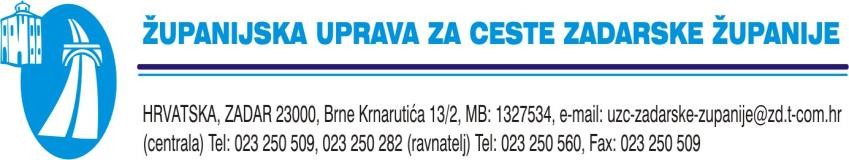 PREDMET: Zahtjev za izdavanje suglasnostiMolim gore navedeni naslov izdavanje Suglasnosti za građenje - izvedbu / zaokružitiCestovnog priključkaPriključak na instalaciju:StrujeVodovodaTelefonaPlinovodaReklamnog objekta (putokaz, reklamni pano, totem,……)Montažnog kioska		 uz javnu cestu i u cestovnom zemljištu 	na adresi 		kod kućnog broja 	 u naselju 	u vremenu od:	  na k.č.:	 k.o. :			Mjesto i datum podnošenja	Podnositelj zahtjevaUz zahtjev obvezno priložiti:Preslik katastarskog planaSkicu zahvata u prostoruProjekt privremene regulacije prometaPodaci prikupljeni u ovom predmetu koriste se isključivo radi ostvarivanja prava zbog kojeg se zahtjev podnosi te se ni u koju drugu svrhu ne smije i neće koristiti.